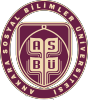 T.C.ANKARA SOSYAL BİLİMLER ÜNİVERSİTESİİSLAMİ ARAŞTIRMALAR ENSTİTÜSÜDANIŞMAN DEĞİŞİKLİĞİ DİLEKÇESİ           …………………………………………………. ANABİLİM DALI BAŞKANLIĞI’NAAnabilim Dalınız öğretim üyesi ……………………………………………… danışmanlığında …………………………………………….. Tezsiz Yüksek Lisans / Tezli Yüksek Lisans / Doktora Programı ………………….. numaralı öğrencisi olarak eğitim-öğretimime devam etmekteyim.……………………………………………. nedenlerden dolayı Anabilim Dalınız  ……………………. öğretim üyesi danışmanlığında eğitimime devam etmek istiyorum. Danışman değişikliğinin uygun görülmesi halinde gereğini saygılarımla arz ederim........../........./20......................................................(Ad, Soyad, İmza).         ...............................................				.                 ...............................................      	      (Eski Danışmanı)					                            (Yeni Danışmanı)                  (Ad, Soyad, İmza)                  					  (Ad, Soyad, İmza)İSLAMİ ARAŞTIRMALAR ENSTİTÜSÜ MÜDÜRLÜĞÜNE	Yukarıda adı geçen öğrencinin danışman değişikliği talebi uygundur. Gereğinin yapılmasını     arz ederim.                                                                                                                                                             Anabilim Dalı Başkanı                                                                                                                                                                               (İmza) 